09 сентября 2022 года № 904В соответствии с пунктом 1 части 6 статьи 36, пунктом 1 части 10 статьи 40  Федерального закона от 6 октября 2003 года № 131–ФЗ «Об общих принципах организации местного самоуправления в Российской Федерации», пунктом 1 части 1 статьи 27, пунктом 1 части 21 статьи 34 Устава муниципального образования города Чебоксары – столицы Чувашской Республики,  принятого решением Чебоксарского городского Собрания депутатов от 30 ноября 2005 года № 40,  пунктом 2 статьи 26 Регламента Чебоксарского городского Собрания депутатов, утвержденного решением Чебоксарского городского Собрания депутатов от 24 декабря 2020 года № 99, в связи со смертью главы города Чебоксары – председателя Чебоксарского городского Собрания депутатов, депутата Чебоксарского городского Собрания депутатов по одномандатному избирательному округу № 7 Кортунова Олега Игоревича Чебоксарское городское Собрание депутатовР Е Ш И Л О:1. Прекратить досрочно полномочия главы города Чебоксары – председателя Чебоксарского городского Собрания депутатов седьмого созыва, депутата Чебоксарского городского Собрания депутатов по одномандатному избирательному округу № 7 Кортунова Олега Игоревича в связи с его смертью 22 августа 2022 года.2. Признать утратившим силу решение Чебоксарского городского Собрания депутатов от 8 октября 2020 года № 4 «Об избрании главы города Чебоксары – председателя Чебоксарского городского Собрания депутатов седьмого созыва».3. Настоящее решение вступает в силу со дня его принятия.4. Опубликовать настоящее решение в газете «Чебоксарские новости» и разместить на официальном сайте Чебоксарского городского Собрания депутатов в информационно-телекоммуникационной сети «Интернет».Временно исполняющий обязанностиглавы города Чебоксары                                                                        А.Л. ПавловЧувашская РеспубликаЧебоксарское городскоеСобрание депутатовРЕШЕНИЕ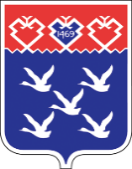 Чǎваш РеспубликиШупашкар хулиндепутатсен ПухăвĕЙЫШĂНУ